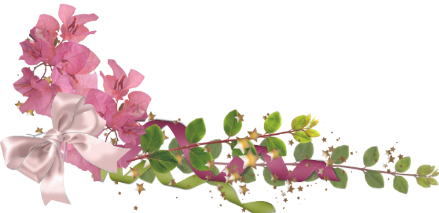 ШАНОВНІ КОЛЕГИ, ДРУЗІ!Вітаємо всіх зі святом – Всеукраїнським днем бібліотек! Бібліотека –  живий організм,  який розвивається, 
змінюється разом із суспільством, 
дарує вдячним читачам 
радість пізнання і спілкування. 
Лише з інформацією, книгою, бібліотекою створюється успішне майбутнє кожного громадянина і всього суспільства.Бажаємо  вам, шановні бібліотекарі, 
а також усім, хто любить і шанує книгу,  
міцного здоров’я, сили і добра, 
віри у світле майбутнє, 
творчих здобутків і наснаги!Колектив Національної бібліотеки України імені Ярослава Мудрого